Styrelsemöte i Landvetter judoklubb 2021-02-23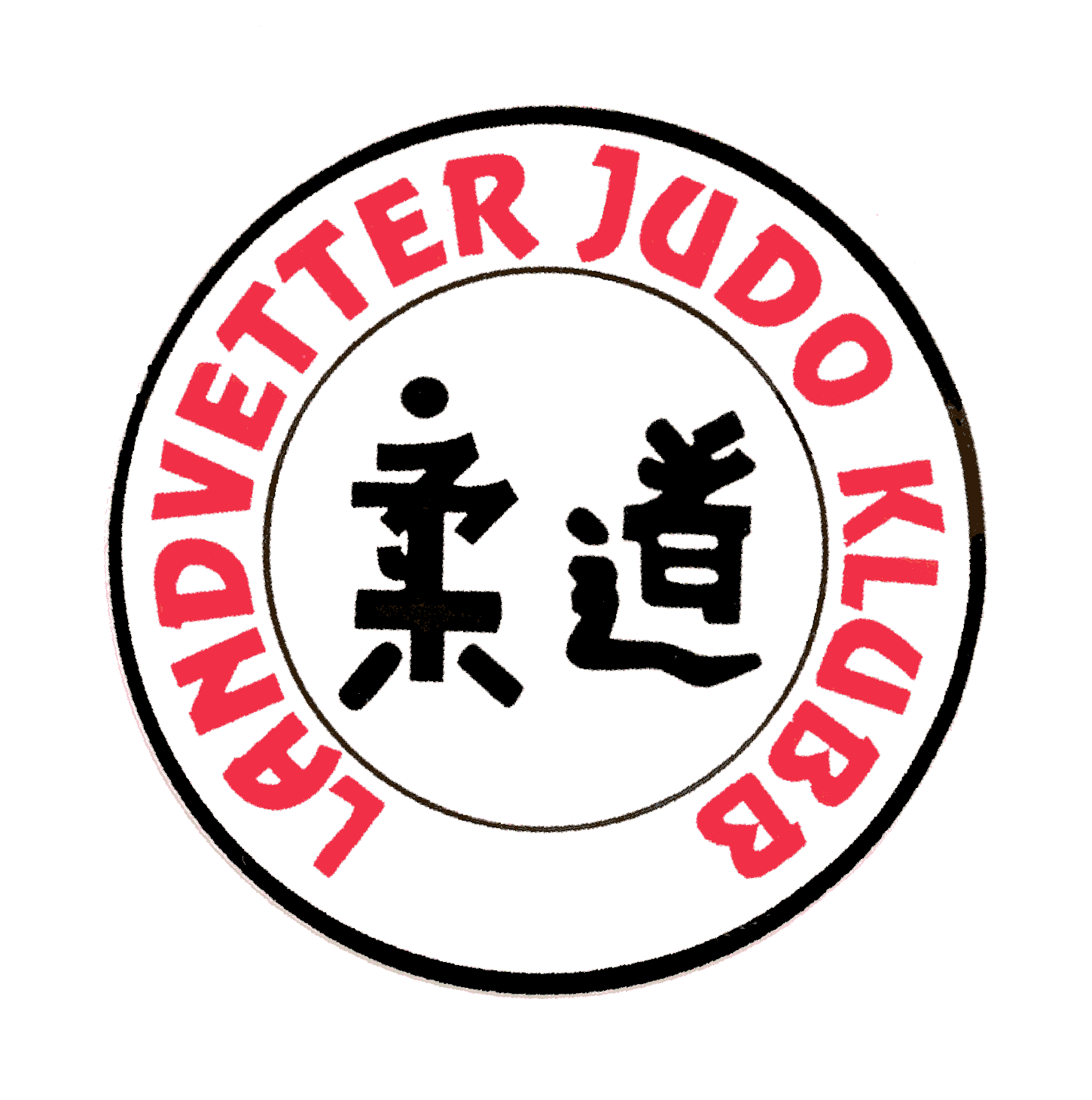 NärvarandeFredrik Fransson 	Ordförande
Johannes Loid		Sekreterare
Mats Gustavsson	
Robert Björner
1. Mötets öppnande2. DagordningLästes igenom & godkändes3. Val av justeringsman4. Föregående mötesprotokollGicks igenom utan kommentarer5. Ekonomi6. Medlemmar7. Tränare/Träning8. Hemsida/Kommunikation9. Byggnad/underhåll10. Kommande händelser & arrangemang11. Övriga frågor12. Nästa möte23 Februari 2021Sekreterare						Justeras…………………………………………….                                                ……………………………………………………….